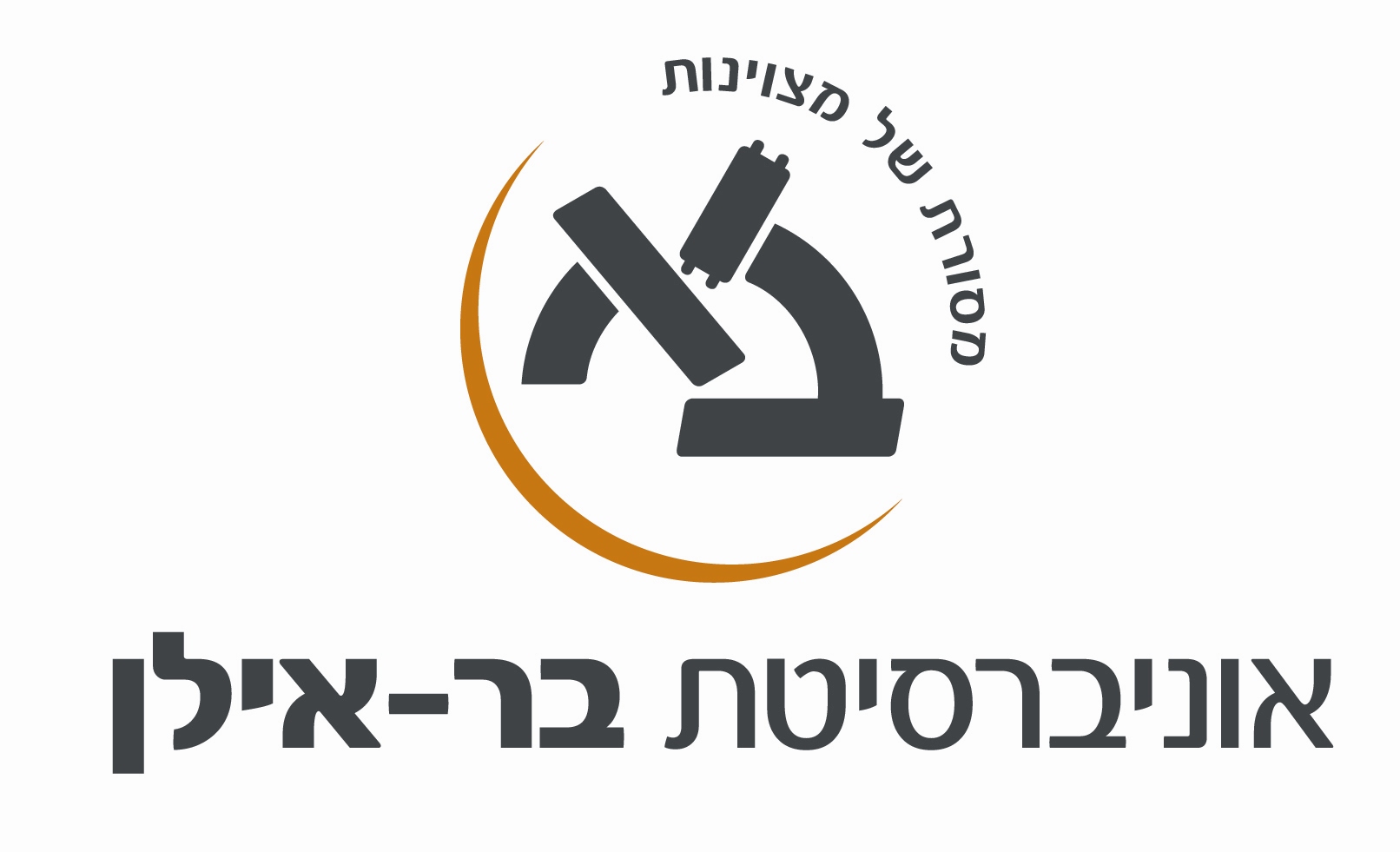 המחלקה לניהולשיטות מחקר לתואר שני -ניהול בריאות ובריאות הציבורשם המרצות:ד"ר גלית בוטבול וד"ר גלית הירש-יחזקאלסוג הקורס: סמסטריאלישנת לימודים:  תשע"ח                 סמסטר:   א                היקף שעות: 1 ש"שפרטי התקשרות: גלית בוטבול: galitcb@gmail.comגלית הירש- יחזקאל galit.hirsh-yechezkel@biu.ac.ilאתר הקורס: Moodle  מטרות הקורס:רכישת מיומנויות בסיסיות בהערכת ועריכת מחקר כמותיהכרות עם שיטות בסיסיות לניתוח ממצאי מחקר כמותיהכרות בסיסית עם תוכנת ה- SPSS תוכן הקורס: מטרת הקורס הינה להקנות מיומנויות לבניית מחקר ולהערכת מחקרים המפורסמים בספרות המקצועית. הקורס יכלול קריאה וניתוח של מאמר אקדמי בתחום הבריאות. בנוסף, לצורך ניתוח והבנת ממצאי מחקר יכירו הסטודנטים מבחנים סטטיסטים בסיסיים וכן את האפשרות לשימוש ב SPSS לצורך ניתוח הנתונים.    הנושאים שידונו בקורס:חובות הקורס:       נוכחות והשתתפות פעילה בשיעורים- חובת נוכחות 80% מהשיעוריםמבחן מסכם מרכיבי הציון הסופי :  100% מבחן מסכם תיאור הנושאהמרצהמיקום השעור22.10.17אין שיעור29.10.17סקירת הספרות (סוגי מחקרים כולל סקירה שיטתית), ראציונאל למחקר, מטרות והשערותד"ר הירש-יחזקאל05.11.17שיטות המחקר א- מקורות מידע וכלי מחקר, השאלון: סוגי שאלונים, בניית שאלונים קידוד והקלדהד"ר הירש-יחזקאל12.11.17מבנה תוכנת SPSS; חלון DATA, חלון SYNTAX וחלון OUTPUT הקלדת נתונים ב-EXCELL והעברתם ל-SPSSד"ר בוטבול12.11.17מושגי יסוד בסטטיסטיקה תיאורית (מדדים וצורות התפלגות), מדדים והתפלגויות שכיחויות  פקודת  FREQUENCIESד"ר בוטבול19.11.17משתני המחקר: תלוי ובלתי תלוי, הגדרה מושגית ותפעוליתד"ר הירש-יחזקאל26.11.17מושגי יסוד בהסקה סטטיסטית (הסקה ממדגם לאוכלוסיה, השערות H0 H1, מובהקות, α , β, p value, עצמת מבחן, גודל אפקט)ד"ר בוטבול26.11.17מתאמי פירסון וספירמן פקודות  CORRELATIONS+ NONPAR CORR ד"ר בוטבול03.12.17מבחן t לשני מדגמים תלויים ובלתי תלוייםפקודות PAIRED SAMPLES T-TEST + INDEPENDENT SAMPLES T-TEST ד"ר בוטבול03.12.17מבחן חי בריבוע לאי תלות פקודת CROSSTABSד"ר בוטבול10.12.17אין שיעור17.12.17חופשת חנוכה24.12.17דגימה וגודל מדגם כולל תירגולד"ר הירש-יחזקאל31.12.17אין שיעור7.1.18 סוגי מחקר סיכום וחזרהד"ר הירש-יחזקאל14.1.18ממצאים, דיון ומגבלות המחקר: מבנה ותוכן כולל ניתוח טבלאותד"ר הירש-יחזקאל21.1.18סיכום הקורס וחזרה למבחןד"ר הירש-יחזקאל